Представление учителя-логопеда на воспитанника (обучающегося) в ППкФ.И.О. ребенка _____________________________________________________Дата рождения __________Возраст на момент обследования ______________Дошкольное учреждение ________________________ группа ______________Речевое окружение (недостатки речи у близких, двуязычие, наследственность)Звукопроизношение: искаженное произношение, назализованность ротовых и неназализованность носовых звуков, нарушено по типу стёртой дизартрии.Грамматический строй: сформирован по возрасту.1 уровень – не сформирован, в процессе формирования.2 уровень – грубое нарушение, стойкие многочисленные аграмматизмы.3 уровень – нарушен, сформирован недостаточно.Слоговая структура слова: не нарушена, удерживает слоговую структуру в слове, предложении, связной речи.1 уровень – не сформирована. 2 уровень – грубо нарушена.3 уровень – негрубые дефекты слоговой структуры слова, отдельные нарушения, затруднена структура многосложных слов.Связная речь: соответствует возрастной норме.1 уровень – отсутствует, не сформирована, в стадии формирования, отдельные многозначные искаженные аналоги слов (часто звукоподражательного плана).2 уровень – начальный этап формирования фразовых высказываний.3 уровень – сформирована недостаточно, требует дальнейшего развития.Словарь: соответствует возрастной норме.1 уровень – ограничен, лепетные слова, отдельные слова, звукоподражания.2 уровень – бедный, обиходно-бытовой, в пределах обихода.3 уровень – недостаточный, отстаёт от нормы количественно и качественно.Импрессивная речь: понимание обращенной речи в полном объёме, на бытовом уровне, ограниченное,в пределах ситуации.Фонематическое восприятие:слухо-произносительная дифференциация звуков отсутствует; есть;фонематический анализ и синтез сформирован; не сформирован; недостаточносформирован;фонематическое восприятие сформировано; не сформировано; недостаточно сформировано.1-й уровень речевого развития: речевые средства общения крайне ограничены (произносит звуковые комплексы, звукоподражания, лепетные слова); использование  довербальных средств общения (выразительной мимики, жестов)2-й уровень речевого развития: пользуется простой фразой, аграмматичная, упрощенная, структурно нарушенная фраза (из 2—3 слов). Слоговая структура слов нарушена3-й уровень речевого развития: пользуется развернутой фразой; недостаточная сформированность лексико-грамматического и фонетико-фонематического строя речи; синтаксические конструкции фраз бедные4-й уровень речевого развития: лексико-грамматическая и фонетико-фонематическая недостаточность. Пользуется развернутой фразой. Лексико-грамматический строй речи сформирован достаточно (N)Особенности   речи: проявляет склонность к эхолалии,  наличие речевых штампов (речь пустая без содержания, часто не соотносится с выполняемыми действиями, не отражает истинных интеллектуальных способностей ребенка)Заключение учителя-логопеда __________________________________________________________________________________________________________________________________________Дата ____________   Учитель-логопед __________/_____________________/Представление учителя-логопеда на ребенка школьного возрастаФамилия, имя ребенка ______________________________________________________________                                                                 Дата рождения_______________ Адрес ________________________________________________ГБОУ Школа  № ____________  Класс  __________________Речевая среда и социальные условия:Нервно-психические, хронические соматические заболевания, речевые нарушения у родителей и ближайших родственников отсутствуют (отрицаются). Недостатки речи у близких.2- язычие.Наследственные заболевания:Состояние ручной моторики:Плохо развита мелкая моторика рук.Нарушений ручной моторики не наблюдается.Предпочитает работать левой рукой (или иногда работает левой рукой)Общая моторика:Нарушения переключаемости движений (не своевременная, задержанная).Появляются сопутствующие движения.Нарушения координации- движения выполнены не одновременно, неточно.Отмечается общая заторможенность движений.Нарушена общая координация. Неуклюжий.Нарушений не наблюдается.Общее звучание устной  речи:Невнятная  (чёткая, смазанная, малопонятная для  окружающих).Выразительная.Паузы и ударения употребляет правильно.Допускает ошибки, обусловленные несформированностью лексико-грамматической стороны речи (аграмматизм).Разборчивость речи не нарушена.Несколько снижена разборчивость речи.Понимание речи:Затруднено, инструкции требуют повторного объяснения.Речь окружающих понимает в соответствии с уровнем своего интеллекта.Словарный запас:Пассивный и активный словарь характеризуется бедностью, неточностью в употреблении многих слов.Ограничен, беден.Достаточный. Относительно развит.Недостаточен объём знаний об окружающем мире.Грамматический строй речи: а) Без нарушений. В спонтанной речи аграмматизмов не обнаружено.б) Аграмматизмы наблюдаются при специальном исследовании: ошибки в употреблении сложных предлогов, в согласовании прилагательного и существительного, глагола и существительного.в) Аграмматизмы при образовании прилагательных от существительных, при образовании новых слов по аналогии.г) Грубые нарушения.Фонематическое восприятие (не нарушено/нарушено), звуковой анализ и синтез:Нарушения в звукобуквенном анализе, вследствие недостаточной сформированности операций мышления (анализ и синтез).Наблюдаются затруднения при дифференциации твердых и мягких, звонких и глухих звуков.Фонематический синтез сформирован. Правильно воспроизводит слова из последовательного названия звуков (р-у-к-а, с-т-а-к-а-н, паста, ворона).Фонематические представления сформированы достаточно, недостаточно, не сформированы. Придумывает слова на заданные звуки, отобрал картинки в названии которых 5 звуков. Однако сделал единичные ошибки в задании на придумывание слов от 5 звуков.Состояние звукопроизношенияНарушений звукопроизношения не отмечается. Звукопроизношение не нарушено.Имеются нарушения звукоппроизношения.Звуко-слоговая структура речи:Сохранна. Нарушения звукослоговой структуры слова отсутствуют. В спонтанной речи звукослоговая структура слова не нарушена.Невозможность воспроизведения слов.Нарушение во фразовой речи; переставляет или наращивает слоги; замены, пропуски, повторения. Характеристика чтения1.    Техника чтения:Побуквенное.Послоговое.Соответствует / не соответствует возрасту.Автоматизированное / неавтоматизированное.Характеристика письмаОтсутствие орфографических ошибок.При списывании (не)наблюдаются ошибки (единичные, множественные).В диктантах и изложениях многочисленные ошибки.Специфические ошибки: персеверации (инертное повторение) букв, слогов, слов, типов заданий; пропуски букв и слогов; антиципации (предвосхищение) букв, например, «покловок» - поплавок; контаминации (слипание) слов. Отсутствие выделения начала предложения. Пропуск и замена гласных, в том числе ударных. Нарушение порядка букв. Тенденция к фонетическому письму («радоно» вместо «радостно», «ручйи» - «ручьи»).Орфографические ошибки.Темп письма медленный.Заключение учителя-логопеда __________________________________________________________________________________________________________________________________________Дата «____» _________________ 20_  гУчитель-логопед __________/_____________________/Психолого-педагогическое представление на воспитанника (обучающегося) в ППк Ф.И.О воспитанника/обучающегося___________________________________________________Дата рождения_____________________________________________________ДО/ Школа здание №_____ группа/класс______________тип группы/класса______________Срок пребывания в данном ДО/Школе________. В каком возрасте поступил______________Откуда поступил: из семьи, из другого ДО, из ДО комплекса, из другой школы (причина)____________________________________________________________________Оценка адаптации ребенка в группе/классе: а) хорошая; б) удовлетворительная; в) недостаточная; г) плохая; д) иное__________Особенности латерализации: а) праворукий; б) леворукий; в) амбидекстрОсобенности игровой деятельности: а) игра соответствует возрасту; б) игра соответствует более раннему возрасту; в) преобладает манипулятивная игра; г) игра отсутствует; д) иное______________________________________________________________________________Основные трудности, отмечаемые в обучении: а) усваивает программу хорошо; б) усваивает программу удовлетворительно; в) программу усваивает с трудом; г) программу не усваивает; д) иное_________________________________________________________________________Восприятие: а) соответствует возрасту; б) имеются нарушения зрительного восприятия; в) имеются нарушения слухового восприятия; г) комплексные нарушения восприятия; д) иное_____________________________________________________________________________Внимание: а) без особенностей; б) недостаточно устойчивое; в) неустойчивое;Память (преобл. модальность): а) без особенностей; б) слуховая; в) моторная; г) смешанная____________________________________________________________________Память (проблемы): а) без особенностей; б) медленно запоминает и быстро забывает; в) быстро запоминает и быстро забывает; г) иные проблемы________________________________________________________________________________________________________________Мышление: а) соответствует возрасту); б) недостаточно сообразителен; в) грубые нарушения мышления; г) иное_______________________________________________________________Моторика: а) соответствует возрасту); б) моторно неловок, неуклюж; в) дефекты тонкой ручной моторики; г) иное_________________________________________________________Основные трудности, отмечаемые в общении: а) трудностей нет; б) не умеет поддерживать игру; в) предпочитает быть в одиночестве; г); плачет, малоконтактен со взрослыми, детьми; д) конфликтен; е) иное_____________________________________________________________Речевое развитие: а) речь соответствует возрасту; б) речь невнятная имеются трудности в звукопроизношении; в) бедный словарный запас; г) речь грамматически не правильна; д) запинки в речи; е) речи нет; ж) иное____________________________________Социально-бытовые навыки: а) соответствует возрасту; б) недостаточно сформированы; в) не сформированы____________________________________________________________________Ориентировка в пространстве и времени: а) соответствует возрасту; б) недостаточно сформирована; в) нарушена; г) иное______________________________________________Отношение к занятиям, деятельность:  а) соответствует возрасту; б) не способен контролировать свою деятельность; в) неусидчив, не доводит дело до конца; г) мешает педагогу, детям; д) истощаем; г) иное_________________________________________________Темп деятельности: а) соответствует возрасту; б) сонлив и вял в течение дня; в) темп работы на занятиях не равномерен; г) работает медленно и невнимательно; д) темп деятельности быстрый, но деятельность «хаотична и бестолкова»Соматическое здоровье: а) болеет редко; б) часто болеет простудными заболеваниями; в) имеет хронические нарушения здоровья; г) плохо ест; д) трудно засыпает и беспокойно спит;  е) иное______________________________________________________________________________Дополнительные особенности развития ребенка: ____________________________________________________________________________________________________________________________________________________________________Общая оценка особенностей развития и поведения ребенка: _____________________________________________________________________________________________________________________________________________________________________________________________________________________________________________________Дата «____» _________________ 20_  гПедагог-психолог:      ____________________________/_______________/Воспитатели/ Учитель:___________________________/_______________/Дефектологическое представление на воспитанника (обучающегося) в психолого-педагогическую комиссиюФ.И.О воспитанника/обучающегося__________________________________________________Дата рождения_____________________________________________________ДО/Школа_______здание№_________группа/класс_______тип группы/класса______________Откуда поступил: из семьи, из другого ДО, из ДО комплекса, из другой школы (причина)_______________________________________________________________________Статус семьи (полная, неполная, состав семьи, наличие наследственных психических заболеваний) ______________________________________________________________________Когда и откуда поступил ребенок (для детей из детских домов и приютов)__________________________________________________________________________Социальный статус ребенка (сирота, отказной, брошенный, родители лишены прав) __________________________________________________________________________________Особенности психофизического развития:работоспособность_________________________________________________________________общая моторика___________________________________________________________________мелкая моторика___________________________________________________________________зрительно-пространственная ориентация______________________________________________зрительное  и слуховое восприятие___________________________________________________внимание_________________________________________________________________________память___________________________________________________________________________проявления леворукости ____________________________________________________________Особенности игровой деятельности:____________________________________________________________________________________________________________________________________________________________________Познавательная мотивация (отсутствует, снижена, стойкое нежелание учиться) ____________________________________________________________________________________________________________________________________________________Особенности обучаемости: (насколько быстро усваивает новые понятия; сформированность навыков самоконтроля, самостоятельности; использует, не использует помощь: стимулирующую, направляющую, обучающую, развернутую с показом) __________________________________________________________________________________Уровень усвоения программы по разделам.Сенсорное развитие: ____________________________________________________________________________________________________________________________________________________________________Развитие элементарных математических представлений:Счёт до_________ (с итогом; без итога)Счетные операции___________________________________________________________Понимание соотношений: больше-меньше ______________________________________Решение задач ______________________________________________________________Геометрические фигуры______________________________________________________Ознакомление с окружающим миром:Обобщающие понятия _______________________________________________________Представления о явлениях природы ___________________________________________Сведения о себе и своей семье ________________________________________________Подготовка к обучению грамоте/ развитие речевого (фонематического) восприятия ____________________________________________________________________________________________________________________________________________________________________Общая оценка учебных навыков (соответствие знаний, умений и навыков требованиям учебной программы) ___________________________________________________________________________________________________________________________________________________________________Эмоционально-поведенческие особенности: проблемы коммуникации, взаимоотношения с родителями, сверстниками, педагогами_________________________________________________________________________________________________________________________________Заключение учителя дефектолога: ______________________________________________________________________________________________________________________________________________________________________________________________________________________________________________________Дата «____» _________________ 20_  гУчитель-дефектолог:   ________________/ ___________________Представление педагога на обучающегося в ППкФ.И.О воспитанника/учащегося_______________________________________________________Дата рождения__________________________________ДО/Школа ________здание№_________группа/класс______________Общее впечатление о ребенке__________________________________________________________________________________________________________________________________________________________________________________________________________________________Общая осведомленность и социально-бытовая ориентировкаСведения о себе и своей семье ________________________________________________________Знание и представления об окружающем мире ____________________________________________________________________________________________________________________________Сформированность учебных навыковОбщая оценка учебных навыков (соответствие знаний, умений и навыков требования программы)Математика ______________________________________________________________________Характер ошибок _____________________________________________________________________________________________________________________________________________________Чтение ___________________________________________________________________________Характер ошибок чтения ______________________________________________________________________________________________________________________________________________Письмо ___________________________________________________________________________Ошибки письменной речи _____________________________________________________________________________________________________________________________________________Особенности устной речи ____________________________________________________________________________________________________________________________________________Эмоционально-поведенческие особенности _____________________________________________________________________________________________________________________________Заключение педагога ______________________________________________________________ __________________________________________________________________________________Дата «____» ________________ 20_  гПедагог: ___________________Подпись ________Представление социального педагога на обучающегося в ППкФ.И.О воспитанника/учащегося______________________________________________________Дата рождения_____________________________________________________________________ДО/ Школа ________здание№_________группа/класс______________Характеристика семьи   _____________________________________________________________Тип семьи_______________________________________________________________________ Характер взаимоотношений родителей с ребенком  ____________________________________ 3) Характер взаимоотношений родителей со школой   ____________________________________Отношение ребенка к учебной деятельности ____________________________________________Трудности, испытываемые ребенком в школе   __________________________________________Положение в классном коллективе:— позиция учащегося  ______________________________________________________________ — стиль общения с окружающими____________________________________________________ Самооценка ребенка _______________________________________________________________ Направленность интересов   ________________________________________________________ Социальный опыт ребенка _____________________________________________________________________________________________________________________________________________В случае конфликтной ситуации в семье:— причина возникновения конфликта_______________________________________________ — что, по мнению родителей, могло бы предотвратить конфликт________________________ В случае конфликтной ситуации в школе: — причина возникновения конфликта_______________________________________________ — какие действия предпринимались с целью выхода из конфликта со стороны: родителей ______________________________________________________________________педагогов 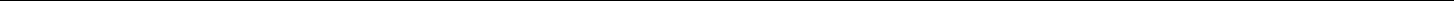 учащегося  Заключение социального педагога, Дата ____________________________   Социальный педагог: ________________________________________Подпись ________Дневник динамического наблюдения воспитанника (обучающегося) с фиксацией (времени и условий возникновения проблемы;мер, предпринятых до обращения в ППк и их эффективности);сведений о реализации и эффективности рекомендаций ППк)Ф.И.О. ______________________________________________________________________Группа _____________________________________________________________________Дата рождения _______________________________________________________________Карта заведена _______________________________________________________________Карта сдана _________________________________________________________________Дата поступления в ОУ ________________________________________________________Характер и степень адаптации (заполняется воспитателями и медицинским работником по результатам анкетирования родителей и наблюдения за ребенком) _______________________________________________________________________________Сон ________________________________________________________________________Аппетит ____________________________________________________________________Бытовые навыки _____________________________________________________________Вредные привычки ___________________________________________________________Ласковое имя ________________________________________________________________Любимые игрушки ___________________________________________________________Индивидуальные особенности ребенка __________________________________________Медицинские особенности _____________________________________________________Медицинские сведения(заполняет медицинский работник на основе медицинской карты ребенка,результатов диспансеризации)Рекомендации медицинской сестры / врача _________________________________________________________________________________________________________________________Физическое развитие(заполняет воспитатель по физической культуре на основе диагностики)Рекомендации воспитателя по физической культуре _________________________________________________________________________________________________________________Уровень усвоения программного материала(заполняют дефектологи, работающие с ребенком в группе)Рекомендации воспитателя, работающего с ребенком в группе ________________________________________________________________________________________________________Психическое развитие(заполняет педагог-психолог на основе диагностики)Рекомендации педагога-психолога _______________________________________________________________________________________________________________________________Речевое развитие(заполняет учитель-логопед на основе диагностики)Рекомендации учителя-логопеда __________________________________________________________________________________________________________________________________Другие специалисты (заполняется специалистом при необходимости или по личному запросу участников образовательного процесса):Дата ______________________________________________________________________________Специалист ________________________________________________________________________Ф.И.О. ____________________________________________________________________________Предмет __________________________________________________________________________Заключение _____________________________________________________________________________________________________________________________________________________________________________________________________________________________________________________________________________________________________________________________Индивидуальная коррекционно-развивающая образовательная программа_______________________________________________________________(ФИО ребенка, дата рождения)_________________________________________(дата составления ИПР)______________________________________________________________________________________________________________________________________________________________________________________________________________________________________________________ (заключения и рекомендации ППк с указанием программы коррекции и  сопровождения в условиях  дошкольного учреждения)1. Медицинское сопровождение(здоровьесберегающий  режим, рекомендации мед. персонала)1 полугодие___________________________________________________________________________________________________________________________________________________________________________________________________________________________________________2 полугодие _________________________________________________________________________________________________________________________________________________________Анализ и рекомендации на конец учебного года ___________________________________________________________________________________________________________________________2. Психологическое сопровождение(адаптационный период, условия воспитания и сопровождения)1 полугодие____________________________________________________________________________________________________________________________________________________________________________________________________________________________________________2 полугодие ___________________________________________________________________________________________________________________________________________________________________________________________________________________________________________Анализ и рекомендации на конец учебного года ___________________________________________________________________________________________________________________________Педагог психолог_____________________________________________________________________________________________________________________________________________________3. Педагогическое сопровождение(социокультурное развитие и продуктивные виды деятельности, игра)1 полугодие _______________________________________________________________________
__________________________________________________________________________________2 полугодие _______________________________________________________________________
__________________________________________________________________________________Анализ и рекомендации на конец учебного года ___________________________________________________________________________________________________________________________Рекомендации родителям ______________________________________________________________________________________________________________________________________________Воспитатель /Учитель_______________________________________________________________4. Дефектологическое сопровождениесоциальное развитиеразвитие познавательной сферы (сенсорика, мышление, ознакомление с окружающим, количественные представления, развитие речи)1 полугодие _______________________________________________________________________
__________________________________________________________________________________2 полугодие _________________________________________________________________________________________________________________________________________________________Анализ и рекомендации на конец учебного года _________________________________________
__________________________________________________________________________________Учитель-дефектолог  ________________________________________________________________
__________________________________________________________________________________5. Логопедическое сопровождение1 полугодие _______________________________________________________________________
__________________________________________________________________________________2 полугодие _______________________________________________________________________
__________________________________________________________________________________Анализ и рекомендации на конец учебного года ___________________________________________________________________________________________________________________________Учитель-логопед ___________________________________________________________________Рекомендации родителям ______________________________________________________________________________________________________________________________________________ (подпись родителя)6.Физическая культура1 полугодие _________________________________________________________________________________________________________________________________________________________2 полугодие _________________________________________________________________________________________________________________________________________________________Рекомендации _______________________________________________________________________________________________________________________________________________________ 7. Музыкальное воспитание1 полугодие _________________________________________________________________________________________________________________________________________________________2 полугодие__________________________________________________________________________________________________________________________________________________________ Рекомендации на конец учебного года ___________________________________________________________________________________________________________________________________
ЗАКЛЮЧЕНИЕ________________________________________________________________________________________________________________________________________________________________________________________________________________________________________________________________________________________________________________________________________Сетка занятости ребенкаХарактеристикана ученика __________________   ____ класса ___________, проживающего по адресу: _________________                                     Ф.И.                                               дата рожденияХарактеристика семьи:1. Ф.И.О. родителей, их место работы; состав семьи, условия проживания, выполнение родительских обязанностей.История обучения ребёнка: регулярность и длительность посещения ОУ (занятия со специалистами – логопед, психолог, дефектолог);по какой программе идет обучение, было ли дублирование.Особенности познавательной деятельности: развитие внимания, памяти (запоминание, сохранение), мышления (умение устанавливать смысловые связи, видеть главное, самостоятельно обобщать классифицировать, сравнивать предметы и явления, делать выводы), запас общих знаний и представлений о себе и окружающем мире.Объём школьных знаний, умений и навыков в соответствии с требованиями программы: математика, русский язык, чтение.Интересы ребёнка в школе и вне её. Общение со сверстниками и взрослыми. Развитие эмоционально-волевой сферы.Дата «____» _________________ 20_  гВоспитатель/Учитель: ________________________________________Подпись ________Педагог-психолог:        ________________________________________Подпись _______Диагностируемые   параметры20---/--- уч.г.20---/--- уч.г.20---/--- уч.г.20---/--- уч.г.20---/--- уч.г.20---/--- уч.г.20---/--- уч.г.20---/--- уч.г.20---/--- уч.г.20---/--- уч.г.Диагностируемые   параметрыначалоконецначалоконецначалоконецначалоконецначалоконецГруппа здоровьяНарушение осанкиНарушение зренияПлоскостопиеДругоеДиагностируемые   параметры20---/--- уч.г.20---/--- уч.г.20---/--- уч.г.20---/--- уч.г.20---/--- уч.г.20---/--- уч.г.20---/--- уч.г.20---/--- уч.г.20---/--- уч.г.20---/--- уч.г.20---/--- уч.г.20---/--- уч.г.20---/--- уч.г.20---/--- уч.г.Диагностируемые   параметрыначалоконецначалоначалоконецначалоначалоконецначалоначалоконецначалоначалоконецБегПрыжкиМетаниеГибкостьРавновесиеДиагностируемые   параметры20---/--- уч.г.20---/--- уч.г.20---/--- уч.г.20---/--- уч.г.20---/--- уч.г.20---/--- уч.г.20---/--- уч.г.20---/--- уч.г.20---/--- уч.г.20---/--- уч.г.Диагностируемые   параметрыначалоконецначалоконецначалоконецначалоконецначалоконецРазвитие элементарных математических представленийПодготовка к обучению грамоте/Развитие речевого (фонематического) восприятияОзнакомление с окружающим миром и развитие связанной речиВоспитанность и культурно-гигиенические навыкиХудожественно-эстетическое развитиеОбщий уровеньДиагностируемые   параметры20---/--- уч.г.20---/--- уч.г.20---/--- уч.г.20---/--- уч.г.20---/--- уч.г.20---/--- уч.г.20---/--- уч.г.20---/--- уч.г.20---/--- уч.г.20---/--- уч.г.Диагностируемые   параметрыначалоконецначалоконецначалоконецначалоконецначалоконецПсихические процессыПсихические процессыПсихические процессыПсихические процессыПсихические процессыПсихические процессыПсихические процессыПсихические процессыПсихические процессыПсихические процессыПсихические процессыВосприятиеМышление: наглядно-действенноенаглядно-образноелогическоеМышление: наглядно-действенноенаглядно-образноелогическоеМышление: наглядно-действенноенаглядно-образноелогическоеВнимание: устойчивостьпродуктивностьВнимание: устойчивостьпродуктивностьПамять: слуховаязрительнаяПамять: слуховаязрительнаяВоображениеЭмоционально-личностная сфераЭмоционально-личностная сфераЭмоционально-личностная сфераЭмоционально-личностная сфераЭмоционально-личностная сфераЭмоционально-личностная сфераЭмоционально-личностная сфераЭмоционально-личностная сфераЭмоционально-личностная сфераЭмоционально-личностная сфераЭмоционально-личностная сфераСамооценка	Эмоциональный фонТемпераментКоммуникативная сфераКоммуникативная сфераКоммуникативная сфераКоммуникативная сфераКоммуникативная сфераКоммуникативная сфераКоммуникативная сфераКоммуникативная сфераКоммуникативная сфераКоммуникативная сфераКоммуникативная сфераОбщение со взрослымиОбщение со сверстникамиСтатус в группеДиагностируемые   параметры20---/--- уч.г.20---/--- уч.г.20---/--- уч.г.20---/--- уч.г.20---/--- уч.г.20---/--- уч.г.20---/--- уч.г.20---/--- уч.г.20---/--- уч.г.20---/--- уч.г.Диагностируемые   параметрыначалоконецначалоконецначалоконецначалоконецначалоконецСловарный запасГрамматический стройЗвукиВосприятие звуковСлоговая структураСвязная речьЗаключение№ п/пПериод работыКол-во часовСпециалистОсобенности коррекционной/развивающей работы